Niña Pastori   1978  x x x Cantante y sembradora de alegríaWikipedia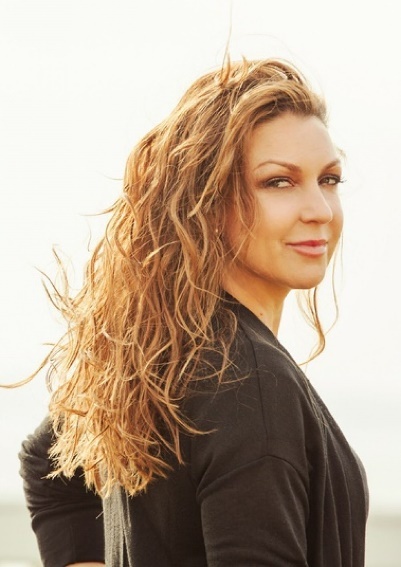      Niña Pastori, nombre artístico de María Rosa García García (San Fernando, 15 de enero de 1978) es una cantautora mestiza de flamenco que ha vendido más de 2 millones de copias en sus 22 años de carrera.    María Rosa García García nació en 1978 en la localidad gaditana de San Fernando. Su    nombre artístico es “Niña Pastori” porque entre sus hermanos, cuatro varones mayores que ella, ella era la única mujer y todos hablaban de ella como “la niña”. Además era “la única hija de la Pastori” y cuando salía al escenario la gente decía “va a cantar la niña de la Pastori”.​ Sus padres son Pastora, una cantaora aficionada de etnia gitana y José, un militar payo.​    Realizó sus primeros estudios en el colegio Vicente Tofiño de San Fernando.Con cuatro años solía acompañar a su madre, que cantaba desde jovencita y era conocida como 'Pastori de la Isla' en las actuaciones que daba por San Fernando. Su madre le enseñó el arte gitano flamenco y se convirtió así en la referencia fundamental para que la Niña se hiciera cantaora. A los ocho años se dio cuenta de que quería seguir los pasos de su madre y comenzó a cantar.​    Empezó a hacerlo en Andalucía acompañada de su madre. Participó en el concurso de cante de la peña “El Chato” en San Fernando cantando por bulerías y ganando el primer premio, demostrando sus habilidades a pesar de su temprana edad.​    Con apenas doce años, el cantante Camarón de la Isla la presentó en el Teatro Andalucía de Cádiz, quedó tan fascinado que en mitad de un concierto le pidió que actuara con él. Su posterior traslado a Madrid y su entrada en la discográficaSony Music impulsó definitivamente su carrera. A los diecisiete años se le presentó la oportunidad de grabar su primer disco, aunque no estrictamente flamenco. Por la insistencia de su madre, María iba a Madrid a cantar canciones a La Parrala. Allí fue descubierta por Alejandro Sanz, quien quedó encantado y decidió ir a San Fernando.    En 1995, Niña Pastori sacó su primer sencillo, Tú me camelas, el cual se convirtió en un éxito. Con ayuda de Alejandro Sanz, en 1996, sacó a la venta su primer álbum de estudio, llamado Entre dos puertos, que incluía su primer sencillo.    En 1998, llegó el sencillo Échame una mano prima (cartita de amor), con el alcanzó el éxito total Pastori, ese mismo año, lanzó su segundo álbum de estudio, Eres luz. En 2000 lanzó su álbum Cañailla, el cual incluye uno de sus mayores éxitos Cai, el cual canta junto a Alejandro Sanz   Ha sacado a la venta 10 álbumes de estudio, y ha vendido más de 2 millones de copias a lo largo de su carrera musical.    El género principal de su carrera es el flamenco. Sin embargo, lo conjuga con las nuevas tendencias musicales, manteniendo sus raíces, pero fundiéndolo con el género pop.​    Ha conseguido muchos reconocimientos. Algunos de los más importantes son cuatro Grammy Latinos (tres como mejor álbum de música flamenca y uno como mejor álbum folclórico), además de algunos discos de Oro y Platino en España y otros países como Colombia y Argentina, ya que ha ido más allá de las fronteras españolas y ha realizado giras por Latinoamérica y Europa con mucho éxito. Es la única artista de flamenco nominada al Grammy como Mejor Álbum de Pop Latino y ha conseguido dos Premios Dial y otros cuantos Premios Amigo.​    En 2018 se le ha concedido la Medalla de Andalucía, un premio prestigioso, en cuyo acto cantó además el himno de Andalucía, y también el Premio Honorífico a su Trayectoria Nacional e Internacional en los Premios “Flamenco en la Piel” en el Salón Internacional de la Moda Flamenca (SIMOF) 2018.​    Una de sus actuaciones más populares fue aquella en la que cantó para el Papa Juan Pablo II el Ave María de Schubert en su encuentro con los jóvenes en Madrid para 3 millones de personas.​    En 1998 empezó una relación con Julio Jiménez Borja 'Chaboli', músico, compositor e hijo de Jeros de Los Chichos, con quien se casó el 21 de diciembre de 2002 y con quien comparte además su carrera artística. En julio de 2008 tuvo su primera hija, Pastora, que recibió el nombre de su abuela materna. El 8 de julio de 2012 dio a luz a su segunda hija María. Actualmente vive en su pueblo natal, San Fernando.    A lo largo de toda la carrera artística ha hecho colaboraciones con otros artistas, como José el Francés, Vicente Amigo, Rojas, Diego del Morao, entre otros. Y ha grabado discos en homenaje a Camarón.    Uno de sus éxitos, "Cai", fue una canción compuesta por Alejandro Sanz para ella y que está dedicada a la ciudad de Cádiz.​    En el año 2000 aparece en la película Fugitivas donde hace de sí misma. También participó en la B.S.O. de la película.    Participó como invitada especial en el evento en el que Alejandro Sanz celebró el 20º aniversario de su disco “Más”.4​    El 18 de febrero de 2012 fue la pregonera del Carnaval de Cádiz.    En 2014 formó parte del jurado del exitoso programa La Voz kids como asesora de Rosario. En el año 2015 formó parte del jurado de Levántate, programa musical y familiar de Telecinco.    En el año 2016 se confirma como nueva concursante de la primera edición del talent show culinario de la Televisión Española, Celebrity MasterChef, siendo la primera expulsada de la edición.    El 1 de diciembre de 2017 apareció en Luar, programa de la Televisión de Galicia donde presentó su nuevo disco.    El pasado 7 de mayo de 2018, Niña Pastori habló para la revista 20 Minutos de su nuevo trabajo “Bajo tus alas” y de su carrera actualmente. Con testimonios tan bonitos como: "a mis 40 años tengo más poderío que nunca" o “no somos las débiles, las mujeres tenemos una capacidad innata para sobrevivir". Pastori habla sobre el silencio asegurando que “Es fundamental que haya silencio. Y en todo, necesitamos escucharnos un poco, pararnos y escuchar el silencio. Para mí es vital, fundamental, escuchar el silencio”.    En esta entrevista, ella asegura que le es indiferente hablar de su vida privada y de su familia, ya que no tiene nada que ocultar. Se siente muy querida por sus fans, los cuales aseguran que es una artista muy natural “Me encanta cuando me dicen que les encanto porque soy muy natural. Me encanta cuando me paren mujeres por la calle y me dicen: "te veo muy normal, eres como nosotras". Y es que tengo mi vida como todo el mundo, mis momentos buenos y mis momentos que sufro y que lo paso mal”.    Además, asegura que ser feliz todo el tiempo no es bueno, si tiene momentos malos, no lo oculta a sus fanes, incluso ha subido alguna que otra vez al escenario con ganas de llorar. Con esta entrevista, Pastori mostró su lado más personal y humano, asegurando que lo que más feliz le hace es cantar, sobre todo cantar lo que quiere y le gusta.​ Premios y nominacionesPremio Plaza de España 2018, otorgado por la Delegación de Gobierno en Andalucía​Medalla de Andalucía, otorgada en febrero de 2018​Grammy LATINO al Mejor Álbum de Flamenco, "Ámame como soy", 2016Grammy LATINO al Mejor Álbum de Folclore, "Raíz", 2014Nominada al Mejor Álbum Pop Latino en los Grammys Americanos, 2014Grammy LATINO al Mejor Álbum de Flamenco, "La orilla de mi pelo", 2011Candidata Premios Carácter Dewar's White Label 2010 por "Amor de San Juan", 2010PREMIO DIAL, 2009Premio Andalucía Joven de promoción de Andalucía en el exterior, 2009Grammy LATINO al Mejor Álbum de Flamenco, "Esperando Verte", 2009Número 1 en superventas en 40 principales. 2006Número 1 de cadena 100. 2006Disco de oro en Colombia. 2006Disco de oro en Argentina. 2006Nominada al Mejor Álbum Vocal Pop Femenino. GRAMMY LATINO. 2006Nominada al Mejor Álbum de Flamenco en los GRAMMY LATINOS. 2005IX Edición de los premios de la música: nominada al Mejor Álbum Flamenco. 2005Mejor Álbum Flamenco, PREMIOS AMIGO, 2003PREMIO DIAL, 2002Premio de la Academia de las Artes y las Ciencias de la Música al mejor álbum flamenco. 2002PREMIO CÁDIZ promoción turística, 2000Nominada al mejor álbum de flamenco. PREMIOS AMIGO, 2000Premio galardón Isla Bonita en San Fernando el disco de Niña "Cañaílla", 2000Mejor álbum de flamenco, PREMIOS AMIGO, 1998Dos nominaciones a los PREMIOS AMIGO, 1997